АДМИНИСТРАЦИЯ СЕЛЬСКОГО ПОСЕЛЕНИЯ ВВЕДЕНСКИЙ СЕЛЬСОВЕТЛИПЕЦКОГО МУНИЦИПАЛЬНОГО РАЙОНА ЛИПЕЦКОЙ ОБЛАСТИП О С Т А Н О В Л Е Н И Ес. Ильино" 25 "   декабря   2018 г.                                                                               № 35                Об утверждении плана-графика переходана предоставление муниципальных услугв электронной форме, предоставляемых администрацией  сельского поселения Введенский сельсовет Липецкого муниципального района Липецкой области. Во исполнение Федерального закона от 27.07.2010г. № 210-ФЗ «Об организации предоставления государственных и муниципальных услуг», распоряжением Правительства Российской Федерации 17.12.2009г. №1993-р «Об утверждении сводного перечня первоочередных государственных и муниципальной услуг, предоставляемых в электронном виде, постановлением Правительства Российской Федерации от 26.03.2016 г.  № 236 «О требованиях к предоставлению в электронной форме государственных и муниципальных услуг», Уставом сельского поселения Введенский сельсовет липецкого муниципального района Липецкой области, администрация сельского поселения Введенский сельсоветПОСТАНОВЛЯЕТ:Утвердить прилагаемый план-график перехода на предоставление муниципальных услуг в электронной форме на 2019-2020 годы (приложение).Разместить план-график   перехода   на   предоставление   услуг   в электронной форме на официальном сайте администрации сельского поселения Введенский  сельсовет в сети Интернет.Настоящее постановление вступает в силу с момента его подписания и обнародования.Контроль за исполнением настоящего постановления оставляю за собой. Глава администрации сельского поселения    Введенский сельсовет                                                                    Н. А. Зимарина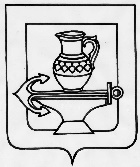 